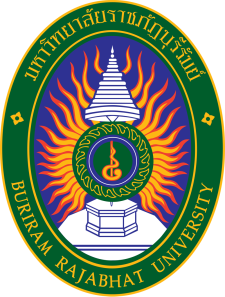 [ชื่องานวิจัยภาษาไทย][ชื่องานวิจัยภาษาอังกฤษ]โดยชื่อนักวิจัยอาจารย์ที่ปรึกษาชื่ออาจารย์ที่ปรึกษาสาขาวิชาคณิตศาสตร์ คณะวิทยาศาสตร์มหาวิทยาลัยราชภัฏบุรีรัมย์พ.ศ. ......................หัวข้อวิจัย	………………………………............................................…………ผู้ดำเนินการวิจัย	………………………………............................................…………ที่ปรึกษา	(ถ้ามี)………..……………………………….....................................หน่วยงาน	ระบุหน่วยงานที่ทำวิจัย / หลักสูตร / คณะ / ศูนย์	มหาวิทยาลัยราชภัฏบุรีรัมย์ปีวิจัยสมบูรณ์	พุทธศักราชบทคัดย่อ	(ข้อความ ย่อหน้า 0.75 นิ้ว,Angsana New 16pt)....................................................คำสำคัญ:.................,  .................,  ................. (3-5 คำ)ResearchTitle	………………………………............................................…………Researcher	………………………………............................................…………ResearchConsultants(ถ้ามี)………..………………………………..............................Organization	………………………………............................................…………	RajabhatBuriram UniversityAcademic Year	..................No.	................................ABSTRACT	(ข้อความ ย่อหน้า 0.75 นิ้วAngsana New 16pt)....................................................Keywords:.................,.................,................. (3-5words)